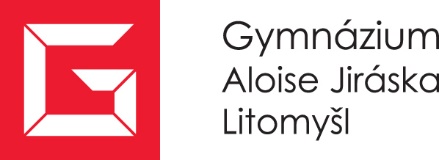 Žádost o uvolnění žáka z lyžařského výcvikového kurzuJméno a příjmení žáka: _______________________________________________________Datum narození: ____________________________________________________________Bydliště žáka: _______________________________________________________________Třída: ____________________Žádám o uvolnění dcery – syna z lyžařského výcvikového kurzupořádaného školou v období od:  _____________________ do: ____________________z důvodu: ________________________________________________________________	    ________________________________________________________________V ________________________ dne: __________________Jméno a příjmení zákonného zástupce žáka: __________________________________Podpis žáka: ______________________________________Podpis zákonného zástupce: _________________________Stanovisko a vyjádření lékaře k neúčasti žáka na LVVZ ze zdravotních důvodů: 